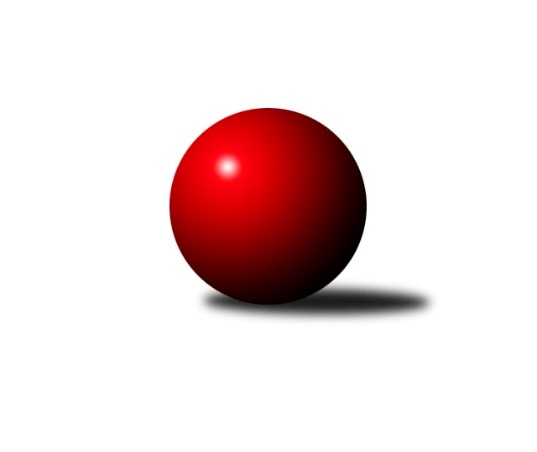 Č.8Ročník 2018/2019	16.7.2024 3. KLM D 2018/2019Statistika 8. kolaTabulka družstev:		družstvo	záp	výh	rem	proh	skore	sety	průměr	body	plné	dorážka	chyby	1.	KC Zlín	8	7	1	0	46.0 : 18.0 	(105.0 : 87.0)	3263	15	2191	1072	25.5	2.	SK Podlužan Prušánky	8	7	0	1	47.0 : 17.0 	(123.0 : 69.0)	3294	14	2205	1089	24.8	3.	KK Slavoj Žirovnice	8	5	1	2	39.5 : 24.5 	(104.0 : 88.0)	3170	11	2173	997	31.9	4.	TJ Sokol Šanov	8	5	0	3	35.0 : 29.0 	(93.5 : 98.5)	3232	10	2186	1046	33.8	5.	TJ Lokomotiva České Budějovice	8	4	0	4	33.0 : 31.0 	(102.0 : 90.0)	3203	8	2159	1044	37.9	6.	TJ Sokol Mistřín	8	4	0	4	32.0 : 32.0 	(103.5 : 88.5)	3202	8	2164	1038	32.4	7.	TJ Centropen Dačice B	8	3	1	4	31.0 : 33.0 	(94.0 : 98.0)	3208	7	2175	1033	34.5	8.	TJ Sokol Slavonice	8	3	1	4	30.0 : 34.0 	(101.0 : 91.0)	3187	7	2153	1035	29.1	9.	TJ Sokol Husovice C	8	2	2	4	27.0 : 37.0 	(94.0 : 98.0)	3214	6	2181	1033	37.5	10.	TJ Start Jihlava	8	2	0	6	25.0 : 39.0 	(85.0 : 107.0)	3199	4	2182	1017	35.8	11.	SK Baník Ratiškovice	8	2	0	6	19.5 : 44.5 	(72.5 : 119.5)	3171	4	2140	1031	39.3	12.	KK Réna Ivančice	8	1	0	7	19.0 : 45.0 	(74.5 : 117.5)	3106	2	2129	977	40.8Tabulka doma:		družstvo	záp	výh	rem	proh	skore	sety	průměr	body	maximum	minimum	1.	SK Podlužan Prušánky	4	4	0	0	27.0 : 5.0 	(67.0 : 29.0)	3373	8	3462	3315	2.	KC Zlín	4	4	0	0	24.0 : 8.0 	(54.5 : 41.5)	3286	8	3299	3271	3.	TJ Sokol Šanov	4	3	0	1	20.0 : 12.0 	(51.0 : 45.0)	3194	6	3288	3135	4.	TJ Sokol Slavonice	5	3	0	2	22.0 : 18.0 	(65.5 : 54.5)	3150	6	3241	3000	5.	KK Slavoj Žirovnice	4	2	1	1	19.0 : 13.0 	(52.5 : 43.5)	3223	5	3297	3164	6.	TJ Centropen Dačice B	4	2	0	2	18.0 : 14.0 	(52.0 : 44.0)	3297	4	3336	3273	7.	TJ Start Jihlava	4	2	0	2	17.0 : 15.0 	(43.5 : 52.5)	3197	4	3280	3157	8.	TJ Sokol Mistřín	4	2	0	2	14.0 : 18.0 	(47.0 : 49.0)	3289	4	3326	3264	9.	TJ Lokomotiva České Budějovice	3	1	0	2	12.0 : 12.0 	(40.5 : 31.5)	3112	2	3244	3026	10.	SK Baník Ratiškovice	4	1	0	3	11.5 : 20.5 	(35.5 : 60.5)	3203	2	3267	3164	11.	TJ Sokol Husovice C	4	0	2	2	11.0 : 21.0 	(44.5 : 51.5)	3170	2	3198	3110	12.	KK Réna Ivančice	4	1	0	3	11.0 : 21.0 	(38.5 : 57.5)	3101	2	3157	3055Tabulka venku:		družstvo	záp	výh	rem	proh	skore	sety	průměr	body	maximum	minimum	1.	KC Zlín	4	3	1	0	22.0 : 10.0 	(50.5 : 45.5)	3257	7	3382	3090	2.	KK Slavoj Žirovnice	4	3	0	1	20.5 : 11.5 	(51.5 : 44.5)	3156	6	3318	3027	3.	SK Podlužan Prušánky	4	3	0	1	20.0 : 12.0 	(56.0 : 40.0)	3274	6	3369	3219	4.	TJ Lokomotiva České Budějovice	5	3	0	2	21.0 : 19.0 	(61.5 : 58.5)	3221	6	3328	3143	5.	TJ Sokol Mistřín	4	2	0	2	18.0 : 14.0 	(56.5 : 39.5)	3180	4	3266	3128	6.	TJ Sokol Husovice C	4	2	0	2	16.0 : 16.0 	(49.5 : 46.5)	3225	4	3243	3194	7.	TJ Sokol Šanov	4	2	0	2	15.0 : 17.0 	(42.5 : 53.5)	3241	4	3302	3132	8.	TJ Centropen Dačice B	4	1	1	2	13.0 : 19.0 	(42.0 : 54.0)	3186	3	3238	3104	9.	SK Baník Ratiškovice	4	1	0	3	8.0 : 24.0 	(37.0 : 59.0)	3163	2	3235	3099	10.	TJ Sokol Slavonice	3	0	1	2	8.0 : 16.0 	(35.5 : 36.5)	3200	1	3214	3176	11.	TJ Start Jihlava	4	0	0	4	8.0 : 24.0 	(41.5 : 54.5)	3200	0	3327	3133	12.	KK Réna Ivančice	4	0	0	4	8.0 : 24.0 	(36.0 : 60.0)	3107	0	3135	3072Tabulka podzimní části:		družstvo	záp	výh	rem	proh	skore	sety	průměr	body	doma	venku	1.	KC Zlín	8	7	1	0	46.0 : 18.0 	(105.0 : 87.0)	3263	15 	4 	0 	0 	3 	1 	0	2.	SK Podlužan Prušánky	8	7	0	1	47.0 : 17.0 	(123.0 : 69.0)	3294	14 	4 	0 	0 	3 	0 	1	3.	KK Slavoj Žirovnice	8	5	1	2	39.5 : 24.5 	(104.0 : 88.0)	3170	11 	2 	1 	1 	3 	0 	1	4.	TJ Sokol Šanov	8	5	0	3	35.0 : 29.0 	(93.5 : 98.5)	3232	10 	3 	0 	1 	2 	0 	2	5.	TJ Lokomotiva České Budějovice	8	4	0	4	33.0 : 31.0 	(102.0 : 90.0)	3203	8 	1 	0 	2 	3 	0 	2	6.	TJ Sokol Mistřín	8	4	0	4	32.0 : 32.0 	(103.5 : 88.5)	3202	8 	2 	0 	2 	2 	0 	2	7.	TJ Centropen Dačice B	8	3	1	4	31.0 : 33.0 	(94.0 : 98.0)	3208	7 	2 	0 	2 	1 	1 	2	8.	TJ Sokol Slavonice	8	3	1	4	30.0 : 34.0 	(101.0 : 91.0)	3187	7 	3 	0 	2 	0 	1 	2	9.	TJ Sokol Husovice C	8	2	2	4	27.0 : 37.0 	(94.0 : 98.0)	3214	6 	0 	2 	2 	2 	0 	2	10.	TJ Start Jihlava	8	2	0	6	25.0 : 39.0 	(85.0 : 107.0)	3199	4 	2 	0 	2 	0 	0 	4	11.	SK Baník Ratiškovice	8	2	0	6	19.5 : 44.5 	(72.5 : 119.5)	3171	4 	1 	0 	3 	1 	0 	3	12.	KK Réna Ivančice	8	1	0	7	19.0 : 45.0 	(74.5 : 117.5)	3106	2 	1 	0 	3 	0 	0 	4Tabulka jarní části:		družstvo	záp	výh	rem	proh	skore	sety	průměr	body	doma	venku	1.	TJ Sokol Šanov	0	0	0	0	0.0 : 0.0 	(0.0 : 0.0)	0	0 	0 	0 	0 	0 	0 	0 	2.	TJ Centropen Dačice B	0	0	0	0	0.0 : 0.0 	(0.0 : 0.0)	0	0 	0 	0 	0 	0 	0 	0 	3.	KK Réna Ivančice	0	0	0	0	0.0 : 0.0 	(0.0 : 0.0)	0	0 	0 	0 	0 	0 	0 	0 	4.	TJ Sokol Slavonice	0	0	0	0	0.0 : 0.0 	(0.0 : 0.0)	0	0 	0 	0 	0 	0 	0 	0 	5.	TJ Start Jihlava	0	0	0	0	0.0 : 0.0 	(0.0 : 0.0)	0	0 	0 	0 	0 	0 	0 	0 	6.	KK Slavoj Žirovnice	0	0	0	0	0.0 : 0.0 	(0.0 : 0.0)	0	0 	0 	0 	0 	0 	0 	0 	7.	SK Podlužan Prušánky	0	0	0	0	0.0 : 0.0 	(0.0 : 0.0)	0	0 	0 	0 	0 	0 	0 	0 	8.	KC Zlín	0	0	0	0	0.0 : 0.0 	(0.0 : 0.0)	0	0 	0 	0 	0 	0 	0 	0 	9.	TJ Lokomotiva České Budějovice	0	0	0	0	0.0 : 0.0 	(0.0 : 0.0)	0	0 	0 	0 	0 	0 	0 	0 	10.	TJ Sokol Husovice C	0	0	0	0	0.0 : 0.0 	(0.0 : 0.0)	0	0 	0 	0 	0 	0 	0 	0 	11.	TJ Sokol Mistřín	0	0	0	0	0.0 : 0.0 	(0.0 : 0.0)	0	0 	0 	0 	0 	0 	0 	0 	12.	SK Baník Ratiškovice	0	0	0	0	0.0 : 0.0 	(0.0 : 0.0)	0	0 	0 	0 	0 	0 	0 	0 Zisk bodů pro družstvo:		jméno hráče	družstvo	body	zápasy	v %	dílčí body	sety	v %	1.	Jan Zálešák 	SK Podlužan Prušánky  	8	/	8	(100%)	22.5	/	32	(70%)	2.	Martin Voltr 	TJ Lokomotiva České Budějovice  	7	/	8	(88%)	25	/	32	(78%)	3.	Milan Kabelka 	TJ Centropen Dačice B 	6	/	6	(100%)	19	/	24	(79%)	4.	Vojtěch Novák 	SK Podlužan Prušánky  	6	/	7	(86%)	21	/	28	(75%)	5.	Jiří Svoboda 	TJ Sokol Slavonice 	6	/	7	(86%)	18	/	28	(64%)	6.	Jiří Konvalinka 	TJ Sokol Šanov  	6	/	8	(75%)	22	/	32	(69%)	7.	Radim Meluzín 	TJ Sokol Husovice C 	6	/	8	(75%)	21.5	/	32	(67%)	8.	Petr Mika 	TJ Sokol Šanov  	6	/	8	(75%)	21.5	/	32	(67%)	9.	Libor Kočovský 	KK Slavoj Žirovnice  	6	/	8	(75%)	19	/	32	(59%)	10.	Martin Votava 	TJ Start Jihlava  	6	/	8	(75%)	17	/	32	(53%)	11.	Karel Ivaniš 	KC Zlín 	5	/	5	(100%)	13	/	20	(65%)	12.	Jaroslav Mošať 	KK Réna Ivančice  	5	/	6	(83%)	16.5	/	24	(69%)	13.	Aleš Procházka 	TJ Sokol Šanov  	5	/	6	(83%)	15	/	24	(63%)	14.	Jiří Malínek 	TJ Centropen Dačice B 	5	/	6	(83%)	12	/	24	(50%)	15.	David Švéda 	KK Slavoj Žirovnice  	5	/	7	(71%)	19.5	/	28	(70%)	16.	Pavel Černý 	TJ Lokomotiva České Budějovice  	5	/	7	(71%)	17.5	/	28	(63%)	17.	Zdeněk Zálešák 	SK Podlužan Prušánky  	5	/	8	(63%)	22	/	32	(69%)	18.	Bronislav Fojtík 	KC Zlín 	5	/	8	(63%)	19	/	32	(59%)	19.	Martin Fiala 	TJ Sokol Mistřín  	5	/	8	(63%)	19	/	32	(59%)	20.	František Kožich 	KK Slavoj Žirovnice  	5	/	8	(63%)	17	/	32	(53%)	21.	Pavel Husar 	TJ Sokol Husovice C 	5	/	8	(63%)	16	/	32	(50%)	22.	Zdeněk Kamiš 	TJ Lokomotiva České Budějovice  	5	/	8	(63%)	15	/	32	(47%)	23.	Patrik Solař 	KK Slavoj Žirovnice  	4.5	/	5	(90%)	13	/	20	(65%)	24.	Miroslav Málek 	KC Zlín 	4	/	5	(80%)	13.5	/	20	(68%)	25.	Tomáš Polášek 	KC Zlín 	4	/	5	(80%)	11	/	20	(55%)	26.	Dominik Fojtík 	SK Podlužan Prušánky  	4	/	6	(67%)	16	/	24	(67%)	27.	Tomáš Bártů 	TJ Centropen Dačice B 	4	/	6	(67%)	14	/	24	(58%)	28.	Josef Toman 	TJ Sokol Mistřín  	4	/	6	(67%)	13.5	/	24	(56%)	29.	Luděk Svozil 	TJ Sokol Mistřín  	4	/	7	(57%)	17.5	/	28	(63%)	30.	Miroslav Bartoška 	TJ Sokol Slavonice 	4	/	7	(57%)	16	/	28	(57%)	31.	Jindřich Kolařík 	KC Zlín 	4	/	7	(57%)	14.5	/	28	(52%)	32.	Lubomír Matějíček 	KC Zlín 	4	/	7	(57%)	12.5	/	28	(45%)	33.	Jiří Reban 	TJ Lokomotiva České Budějovice  	4	/	8	(50%)	18.5	/	32	(58%)	34.	Radim Máca 	TJ Sokol Husovice C 	4	/	8	(50%)	17	/	32	(53%)	35.	Michal Dostál 	TJ Sokol Slavonice 	4	/	8	(50%)	16.5	/	32	(52%)	36.	Dominik Schüller 	SK Baník Ratiškovice 	4	/	8	(50%)	15.5	/	32	(48%)	37.	Lukáš Novák 	TJ Start Jihlava  	4	/	8	(50%)	15.5	/	32	(48%)	38.	Tomáš Buršík 	KK Réna Ivančice  	4	/	8	(50%)	15.5	/	32	(48%)	39.	Jaroslav Matějka 	TJ Start Jihlava  	4	/	8	(50%)	15	/	32	(47%)	40.	Miroslav Nemrava 	KK Réna Ivančice  	4	/	8	(50%)	14.5	/	32	(45%)	41.	Martin Tesařík 	SK Podlužan Prušánky  	3	/	4	(75%)	11	/	16	(69%)	42.	Lukáš Hlavinka 	SK Podlužan Prušánky  	3	/	4	(75%)	11	/	16	(69%)	43.	Pavel Ryšavý 	KK Slavoj Žirovnice  	3	/	4	(75%)	11	/	16	(69%)	44.	Lukáš Prkna 	TJ Centropen Dačice B 	3	/	5	(60%)	13	/	20	(65%)	45.	Stanislav Esterka 	SK Podlužan Prušánky  	3	/	5	(60%)	12	/	20	(60%)	46.	Jaroslav Polášek 	TJ Sokol Mistřín  	3	/	6	(50%)	14	/	24	(58%)	47.	Radek Janás 	KC Zlín 	3	/	6	(50%)	12.5	/	24	(52%)	48.	Jakub Cizler 	TJ Sokol Mistřín  	3	/	6	(50%)	10	/	24	(42%)	49.	Jiří Matoušek 	TJ Sokol Slavonice 	3	/	6	(50%)	8.5	/	24	(35%)	50.	Zbyněk Bábíček 	TJ Sokol Mistřín  	3	/	7	(43%)	16	/	28	(57%)	51.	Michal Tušl 	SK Baník Ratiškovice 	3	/	7	(43%)	13.5	/	28	(48%)	52.	Tomáš Pospíchal 	TJ Centropen Dačice B 	3	/	7	(43%)	12	/	28	(43%)	53.	Tomáš Reban 	TJ Lokomotiva České Budějovice  	3	/	7	(43%)	11.5	/	28	(41%)	54.	Milan Volf 	TJ Sokol Šanov  	3	/	7	(43%)	11	/	28	(39%)	55.	Pavel Blažek 	TJ Sokol Slavonice 	3	/	8	(38%)	18	/	32	(56%)	56.	Petr Votava 	TJ Start Jihlava  	3	/	8	(38%)	14	/	32	(44%)	57.	Viktor Výleta 	SK Baník Ratiškovice 	3	/	8	(38%)	12	/	32	(38%)	58.	Tomáš Válka 	TJ Sokol Husovice C 	2	/	3	(67%)	8	/	12	(67%)	59.	Radim Abrahám 	KC Zlín 	2	/	3	(67%)	7	/	12	(58%)	60.	Josef Něnička 	SK Baník Ratiškovice 	2	/	3	(67%)	6	/	12	(50%)	61.	Petr Bakaj 	TJ Sokol Šanov  	2	/	4	(50%)	6	/	16	(38%)	62.	Tomáš Červenka 	TJ Sokol Šanov  	2	/	5	(40%)	7	/	20	(35%)	63.	Zdeněk Holub 	TJ Sokol Slavonice 	2	/	7	(29%)	14.5	/	28	(52%)	64.	Martin Gabrhel 	TJ Sokol Husovice C 	2	/	7	(29%)	10	/	28	(36%)	65.	Dalibor Šalplachta 	KK Réna Ivančice  	2	/	7	(29%)	9.5	/	28	(34%)	66.	Miroslav Čekal 	KK Slavoj Žirovnice  	2	/	7	(29%)	9	/	28	(32%)	67.	Tomáš Hrdlička 	KK Réna Ivančice  	2	/	7	(29%)	8	/	28	(29%)	68.	Igor Sedlák 	TJ Sokol Husovice C 	2	/	8	(25%)	14	/	32	(44%)	69.	Roman Doležal 	TJ Start Jihlava  	2	/	8	(25%)	12	/	32	(38%)	70.	Jiří Vlach 	TJ Start Jihlava  	2	/	8	(25%)	11.5	/	32	(36%)	71.	Václav Podéšť 	SK Baník Ratiškovice 	2	/	8	(25%)	9	/	32	(28%)	72.	Aleš Zálešák 	SK Baník Ratiškovice 	1.5	/	7	(21%)	12.5	/	28	(45%)	73.	Karel Fabeš 	TJ Centropen Dačice B 	1	/	1	(100%)	3	/	4	(75%)	74.	Jiří Trávníček 	TJ Sokol Husovice C 	1	/	1	(100%)	2	/	4	(50%)	75.	Stanislav Tichý 	TJ Sokol Slavonice 	1	/	3	(33%)	6.5	/	12	(54%)	76.	Jakub Kožich 	KK Slavoj Žirovnice  	1	/	4	(25%)	7.5	/	16	(47%)	77.	Stanislav Zálešák 	TJ Sokol Mistřín  	1	/	6	(17%)	7.5	/	24	(31%)	78.	Petr Janák 	TJ Centropen Dačice B 	1	/	7	(14%)	9.5	/	28	(34%)	79.	Tomáš Polánský 	TJ Lokomotiva České Budějovice  	1	/	8	(13%)	12	/	32	(38%)	80.	Lukáš Křížek 	TJ Centropen Dačice B 	0	/	1	(0%)	2	/	4	(50%)	81.	Michal Šimek 	SK Podlužan Prušánky  	0	/	1	(0%)	1.5	/	4	(38%)	82.	Petr Trusina 	TJ Sokol Husovice C 	0	/	1	(0%)	1.5	/	4	(38%)	83.	Daniel Bašta 	KK Slavoj Žirovnice  	0	/	1	(0%)	1.5	/	4	(38%)	84.	Láďa Chalupa 	TJ Sokol Slavonice 	0	/	1	(0%)	1	/	4	(25%)	85.	Jan Sýkora 	TJ Lokomotiva České Budějovice  	0	/	1	(0%)	0.5	/	4	(13%)	86.	Karel Kunc 	TJ Centropen Dačice B 	0	/	1	(0%)	0	/	4	(0%)	87.	Karel Gabrhel 	TJ Sokol Husovice C 	0	/	1	(0%)	0	/	4	(0%)	88.	Eduard Kremláček 	KK Réna Ivančice  	0	/	2	(0%)	2	/	8	(25%)	89.	Luboš Staněk 	KK Réna Ivančice  	0	/	2	(0%)	2	/	8	(25%)	90.	Michal Pálka 	SK Podlužan Prušánky  	0	/	2	(0%)	2	/	8	(25%)	91.	Jaromír Šula 	TJ Sokol Husovice C 	0	/	3	(0%)	4	/	12	(33%)	92.	Stanislav Červenka 	TJ Sokol Šanov  	0	/	3	(0%)	3.5	/	12	(29%)	93.	Petr Semorád 	TJ Centropen Dačice B 	0	/	3	(0%)	3.5	/	12	(29%)	94.	Michal Stieranka 	TJ Sokol Šanov  	0	/	3	(0%)	2.5	/	12	(21%)	95.	Tomáš Koplík ml.	SK Baník Ratiškovice 	0	/	6	(0%)	2.5	/	24	(10%)	96.	Marek Čech 	KK Réna Ivančice  	0	/	7	(0%)	6.5	/	28	(23%)Průměry na kuželnách:		kuželna	průměr	plné	dorážka	chyby	výkon na hráče	1.	TJ Sokol Mistřín, 1-4	3290	2197	1093	26.6	(548.5)	2.	TJ Centropen Dačice, 1-4	3280	2203	1077	31.4	(546.8)	3.	TJ Lokomotiva Valtice, 1-4	3272	2199	1072	39.4	(545.4)	4.	Ratíškovice, 1-4	3244	2195	1049	32.8	(540.8)	5.	KC Zlín, 1-4	3241	2181	1059	28.0	(540.2)	6.	TJ Sokol Husovice, 1-4	3206	2184	1022	41.9	(534.5)	7.	KK PSJ Jihlava, 1-4	3197	2178	1019	33.4	(532.9)	8.	Žirovnice, 1-4	3195	2177	1018	25.9	(532.6)	9.	Šanov, 1-4	3171	2158	1012	35.6	(528.5)	10.	TJ Sokol Slavonice, 1-4	3154	2148	1006	33.3	(525.7)	11.	KK Réna Ivančice, 1-2	3143	2141	1002	36.5	(523.9)	12.	TJ Lokomotiva České Budějovice, 1-4	3095	2111	984	40.0	(515.9)Nejlepší výkony na kuželnách:TJ Sokol Mistřín, 1-4SK Podlužan Prušánky 	3369	4. kolo	Jan Zálešák 	SK Podlužan Prušánky 	613	4. koloKC Zlín	3358	5. kolo	Jakub Cizler 	TJ Sokol Mistřín 	610	2. koloTJ Sokol Mistřín 	3326	2. kolo	Josef Toman 	TJ Sokol Mistřín 	596	5. koloTJ Sokol Mistřín 	3299	7. kolo	Tomáš Polášek 	KC Zlín	584	5. koloTJ Sokol Mistřín 	3265	4. kolo	Milan Kabelka 	TJ Centropen Dačice B	579	7. koloTJ Sokol Mistřín 	3264	5. kolo	Vojtěch Novák 	SK Podlužan Prušánky 	579	4. koloTJ Centropen Dačice B	3230	7. kolo	Martin Fiala 	TJ Sokol Mistřín 	576	4. koloTJ Lokomotiva České Budějovice 	3215	2. kolo	Zdeněk Zálešák 	SK Podlužan Prušánky 	575	4. kolo		. kolo	Josef Toman 	TJ Sokol Mistřín 	572	2. kolo		. kolo	Luděk Svozil 	TJ Sokol Mistřín 	570	4. koloTJ Centropen Dačice, 1-4KC Zlín	3382	8. kolo	Tomáš Pospíchal 	TJ Centropen Dačice B	602	8. koloTJ Centropen Dačice B	3336	6. kolo	Aleš Procházka 	TJ Sokol Šanov 	589	4. koloTJ Centropen Dačice B	3290	8. kolo	Radim Abrahám 	KC Zlín	584	8. koloTJ Centropen Dačice B	3287	2. kolo	Jiří Malínek 	TJ Centropen Dačice B	584	4. koloTJ Sokol Šanov 	3282	4. kolo	Bronislav Fojtík 	KC Zlín	577	8. koloTJ Centropen Dačice B	3273	4. kolo	Jaroslav Matějka 	TJ Start Jihlava 	577	2. koloTJ Sokol Slavonice	3214	6. kolo	Petr Janák 	TJ Centropen Dačice B	577	6. koloTJ Start Jihlava 	3182	2. kolo	Michal Dostál 	TJ Sokol Slavonice	575	6. kolo		. kolo	Karel Ivaniš 	KC Zlín	568	8. kolo		. kolo	Milan Kabelka 	TJ Centropen Dačice B	568	4. koloTJ Lokomotiva Valtice, 1-4SK Podlužan Prušánky 	3462	7. kolo	Zdeněk Zálešák 	SK Podlužan Prušánky 	657	7. koloSK Podlužan Prušánky 	3366	5. kolo	Lukáš Novák 	TJ Start Jihlava 	596	5. koloSK Podlužan Prušánky 	3350	1. kolo	Dominik Fojtík 	SK Podlužan Prušánky 	596	1. koloTJ Start Jihlava 	3327	5. kolo	Vojtěch Novák 	SK Podlužan Prušánky 	586	5. koloSK Podlužan Prušánky 	3315	3. kolo	Zdeněk Zálešák 	SK Podlužan Prušánky 	585	5. koloTJ Sokol Husovice C	3194	7. kolo	Vojtěch Novák 	SK Podlužan Prušánky 	583	1. koloSK Baník Ratiškovice	3138	1. kolo	Jan Zálešák 	SK Podlužan Prušánky 	575	7. koloKK Slavoj Žirovnice 	3027	3. kolo	Vojtěch Novák 	SK Podlužan Prušánky 	573	3. kolo		. kolo	Stanislav Esterka 	SK Podlužan Prušánky 	568	5. kolo		. kolo	Vojtěch Novák 	SK Podlužan Prušánky 	567	7. koloRatíškovice, 1-4TJ Lokomotiva České Budějovice 	3328	6. kolo	Luděk Svozil 	TJ Sokol Mistřín 	593	8. koloKK Slavoj Žirovnice 	3318	2. kolo	František Kožich 	KK Slavoj Žirovnice 	582	2. koloSK Baník Ratiškovice	3267	4. kolo	Josef Něnička 	SK Baník Ratiškovice	580	4. koloTJ Sokol Mistřín 	3266	8. kolo	Martin Voltr 	TJ Lokomotiva České Budějovice 	578	6. koloTJ Sokol Husovice C	3236	4. kolo	Josef Něnička 	SK Baník Ratiškovice	573	6. koloSK Baník Ratiškovice	3213	6. kolo	Jaroslav Polášek 	TJ Sokol Mistřín 	571	8. koloSK Baník Ratiškovice	3166	8. kolo	Václav Podéšť 	SK Baník Ratiškovice	570	8. koloSK Baník Ratiškovice	3164	2. kolo	Michal Tušl 	SK Baník Ratiškovice	569	2. kolo		. kolo	Tomáš Reban 	TJ Lokomotiva České Budějovice 	568	6. kolo		. kolo	Jakub Kožich 	KK Slavoj Žirovnice 	566	2. koloKC Zlín, 1-4KC Zlín	3299	6. kolo	Jiří Konvalinka 	TJ Sokol Šanov 	594	2. koloKC Zlín	3296	2. kolo	Jan Zálešák 	SK Podlužan Prušánky 	578	6. koloKC Zlín	3276	4. kolo	Radek Janás 	KC Zlín	578	6. koloKC Zlín	3271	7. kolo	Karel Ivaniš 	KC Zlín	574	2. koloTJ Sokol Šanov 	3248	2. kolo	Radek Janás 	KC Zlín	570	4. koloSK Podlužan Prušánky 	3227	6. kolo	Jaroslav Mošať 	KK Réna Ivančice 	568	7. koloTJ Sokol Slavonice	3176	4. kolo	Karel Ivaniš 	KC Zlín	565	7. koloKK Réna Ivančice 	3135	7. kolo	Aleš Procházka 	TJ Sokol Šanov 	565	2. kolo		. kolo	Tomáš Polášek 	KC Zlín	563	7. kolo		. kolo	Lubomír Matějíček 	KC Zlín	563	4. koloTJ Sokol Husovice, 1-4TJ Sokol Šanov 	3302	8. kolo	Petr Mika 	TJ Sokol Šanov 	613	8. koloTJ Centropen Dačice B	3238	3. kolo	Milan Kabelka 	TJ Centropen Dačice B	594	3. koloKK Slavoj Žirovnice 	3237	5. kolo	Jiří Konvalinka 	TJ Sokol Šanov 	584	8. koloTJ Sokol Husovice C	3198	1. kolo	Patrik Solař 	KK Slavoj Žirovnice 	576	5. koloKC Zlín	3198	1. kolo	Radim Máca 	TJ Sokol Husovice C	565	1. koloTJ Sokol Husovice C	3191	3. kolo	Bronislav Fojtík 	KC Zlín	564	1. koloTJ Sokol Husovice C	3180	5. kolo	Pavel Husar 	TJ Sokol Husovice C	563	1. koloTJ Sokol Husovice C	3110	8. kolo	Radim Meluzín 	TJ Sokol Husovice C	563	5. kolo		. kolo	Radim Máca 	TJ Sokol Husovice C	563	3. kolo		. kolo	Tomáš Červenka 	TJ Sokol Šanov 	555	8. koloKK PSJ Jihlava, 1-4TJ Start Jihlava 	3280	3. kolo	Martin Voltr 	TJ Lokomotiva České Budějovice 	584	8. koloTJ Lokomotiva České Budějovice 	3245	8. kolo	Tomáš Válka 	TJ Sokol Husovice C	579	6. koloTJ Sokol Husovice C	3243	6. kolo	Jaroslav Matějka 	TJ Start Jihlava 	563	3. koloTJ Start Jihlava 	3192	8. kolo	Martin Votava 	TJ Start Jihlava 	562	8. koloSK Baník Ratiškovice	3179	3. kolo	Pavel Husar 	TJ Sokol Husovice C	562	6. koloTJ Start Jihlava 	3160	6. kolo	Jiří Reban 	TJ Lokomotiva České Budějovice 	561	8. koloTJ Start Jihlava 	3157	1. kolo	Jiří Vlach 	TJ Start Jihlava 	559	3. koloKK Réna Ivančice 	3124	1. kolo	Dominik Schüller 	SK Baník Ratiškovice	553	3. kolo		. kolo	Roman Doležal 	TJ Start Jihlava 	551	3. kolo		. kolo	Martin Votava 	TJ Start Jihlava 	547	3. koloŽirovnice, 1-4KK Slavoj Žirovnice 	3297	6. kolo	Libor Kočovský 	KK Slavoj Žirovnice 	593	6. koloKK Slavoj Žirovnice 	3237	8. kolo	David Švéda 	KK Slavoj Žirovnice 	574	6. koloTJ Sokol Slavonice	3210	8. kolo	Libor Kočovský 	KK Slavoj Žirovnice 	567	8. koloKK Slavoj Žirovnice 	3195	4. kolo	Jakub Kožich 	KK Slavoj Žirovnice 	566	1. koloTJ Centropen Dačice B	3171	1. kolo	Jiří Malínek 	TJ Centropen Dačice B	559	1. koloKK Slavoj Žirovnice 	3164	1. kolo	Miroslav Bartoška 	TJ Sokol Slavonice	557	8. koloTJ Start Jihlava 	3158	4. kolo	Jiří Konvalinka 	TJ Sokol Šanov 	557	6. koloTJ Sokol Šanov 	3132	6. kolo	Pavel Ryšavý 	KK Slavoj Žirovnice 	554	6. kolo		. kolo	Jiří Svoboda 	TJ Sokol Slavonice	551	8. kolo		. kolo	Tomáš Bártů 	TJ Centropen Dačice B	547	1. koloŠanov, 1-4TJ Sokol Šanov 	3288	7. kolo	Viktor Výleta 	SK Baník Ratiškovice	586	5. koloSK Baník Ratiškovice	3235	5. kolo	Jiří Konvalinka 	TJ Sokol Šanov 	579	3. koloTJ Sokol Šanov 	3193	3. kolo	Jiří Konvalinka 	TJ Sokol Šanov 	570	7. koloTJ Sokol Šanov 	3158	1. kolo	Petr Mika 	TJ Sokol Šanov 	570	3. koloTJ Sokol Šanov 	3135	5. kolo	Petr Mika 	TJ Sokol Šanov 	565	7. koloTJ Start Jihlava 	3133	7. kolo	Petr Votava 	TJ Start Jihlava 	564	7. koloTJ Sokol Mistřín 	3129	1. kolo	Petr Mika 	TJ Sokol Šanov 	559	1. koloKK Réna Ivančice 	3098	3. kolo	Petr Bakaj 	TJ Sokol Šanov 	557	7. kolo		. kolo	Petr Bakaj 	TJ Sokol Šanov 	552	5. kolo		. kolo	Dalibor Šalplachta 	KK Réna Ivančice 	552	3. koloTJ Sokol Slavonice, 1-4SK Podlužan Prušánky 	3282	2. kolo	Pavel Blažek 	TJ Sokol Slavonice	585	1. koloTJ Sokol Slavonice	3241	1. kolo	Vojtěch Novák 	SK Podlužan Prušánky 	577	2. koloTJ Sokol Slavonice	3218	7. kolo	Jan Zálešák 	SK Podlužan Prušánky 	575	2. koloTJ Sokol Mistřín 	3197	3. kolo	Miroslav Bartoška 	TJ Sokol Slavonice	575	1. koloTJ Sokol Slavonice	3182	5. kolo	Zdeněk Holub 	TJ Sokol Slavonice	572	7. koloTJ Lokomotiva České Budějovice 	3143	1. kolo	Zdeněk Zálešák 	SK Podlužan Prušánky 	571	2. koloTJ Sokol Slavonice	3108	2. kolo	Miroslav Bartoška 	TJ Sokol Slavonice	567	2. koloSK Baník Ratiškovice	3099	7. kolo	Martin Voltr 	TJ Lokomotiva České Budějovice 	566	1. koloKK Réna Ivančice 	3072	5. kolo	Luděk Svozil 	TJ Sokol Mistřín 	564	3. koloTJ Sokol Slavonice	3000	3. kolo	Zdeněk Holub 	TJ Sokol Slavonice	560	2. koloKK Réna Ivančice, 1-2TJ Sokol Husovice C	3227	2. kolo	Lukáš Hlavinka 	SK Podlužan Prušánky 	582	8. koloSK Podlužan Prušánky 	3219	8. kolo	Tomáš Buršík 	KK Réna Ivančice 	567	6. koloTJ Lokomotiva České Budějovice 	3172	4. kolo	Martin Voltr 	TJ Lokomotiva České Budějovice 	566	4. koloKK Réna Ivančice 	3157	6. kolo	Martin Tesařík 	SK Podlužan Prušánky 	564	8. koloTJ Sokol Mistřín 	3128	6. kolo	Radim Máca 	TJ Sokol Husovice C	562	2. koloKK Réna Ivančice 	3102	8. kolo	Tomáš Válka 	TJ Sokol Husovice C	558	2. koloKK Réna Ivančice 	3088	2. kolo	Radim Meluzín 	TJ Sokol Husovice C	556	2. koloKK Réna Ivančice 	3055	4. kolo	Luděk Svozil 	TJ Sokol Mistřín 	553	6. kolo		. kolo	Zdeněk Kamiš 	TJ Lokomotiva České Budějovice 	550	4. kolo		. kolo	Tomáš Hrdlička 	KK Réna Ivančice 	547	8. koloTJ Lokomotiva České Budějovice, 1-4TJ Lokomotiva České Budějovice 	3244	5. kolo	Zdeněk Kamiš 	TJ Lokomotiva České Budějovice 	607	5. koloTJ Centropen Dačice B	3104	5. kolo	Martin Voltr 	TJ Lokomotiva České Budějovice 	581	7. koloKC Zlín	3090	3. kolo	Martin Voltr 	TJ Lokomotiva České Budějovice 	558	3. koloTJ Lokomotiva České Budějovice 	3066	3. kolo	Karel Fabeš 	TJ Centropen Dačice B	551	5. koloKK Slavoj Žirovnice 	3043	7. kolo	Bronislav Fojtík 	KC Zlín	543	3. koloTJ Lokomotiva České Budějovice 	3026	7. kolo	Miroslav Málek 	KC Zlín	541	3. kolo		. kolo	Martin Voltr 	TJ Lokomotiva České Budějovice 	540	5. kolo		. kolo	David Švéda 	KK Slavoj Žirovnice 	529	7. kolo		. kolo	Jiří Reban 	TJ Lokomotiva České Budějovice 	529	5. kolo		. kolo	Miroslav Čekal 	KK Slavoj Žirovnice 	527	7. koloČetnost výsledků:	8.0 : 0.0	1x	7.0 : 1.0	8x	6.0 : 2.0	12x	5.0 : 3.0	4x	4.0 : 4.0	3x	3.0 : 5.0	5x	2.0 : 6.0	10x	1.0 : 7.0	3x	0.5 : 7.5	1x	0.0 : 8.0	1x